هُوالأبهی-الهی الهی ترانی مضطرم الفؤاد و منجسم الدّموع…عبدالبهاءاصلی فارسی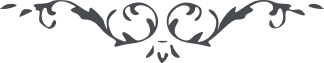 هُوالأبهی الهی الهی  ترانی مضطرم الفؤاد و منجسم الدّموع و مضطرب القلب من خشية سطوة قهرک کانّی الحوت المتبلبل علی التّراب و الطّير الواقع فی مخالب العقاب خوفاً من غضبک يا واضع العهد و الميثاق ای ربّ اغثنی من اضطرابی و خلّصنی من اضطرامی و نجّنی من قلقی و ادرکنی من اضطراری و تجلّ عليّ بتجلّی السّکون و الاطمينان فی جميع الشؤون و الرّاحة و الامان يا حيّ يا قيّوم و ارزقنی قلباً مطمئّناً و صدراً منشرحاً و روحاً مستبشراً و فؤاداً منتعشاً و عيناً ناظرةً و جبهةً ناضرةً و بصيرةً ساهرةً و لساناً ناطقاً و فکراً ثاقباً و نطقاً  بليغاً و بياناً فصيحاً انّک انت المعطی الکريم البديع العطوف      ع ع 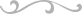 